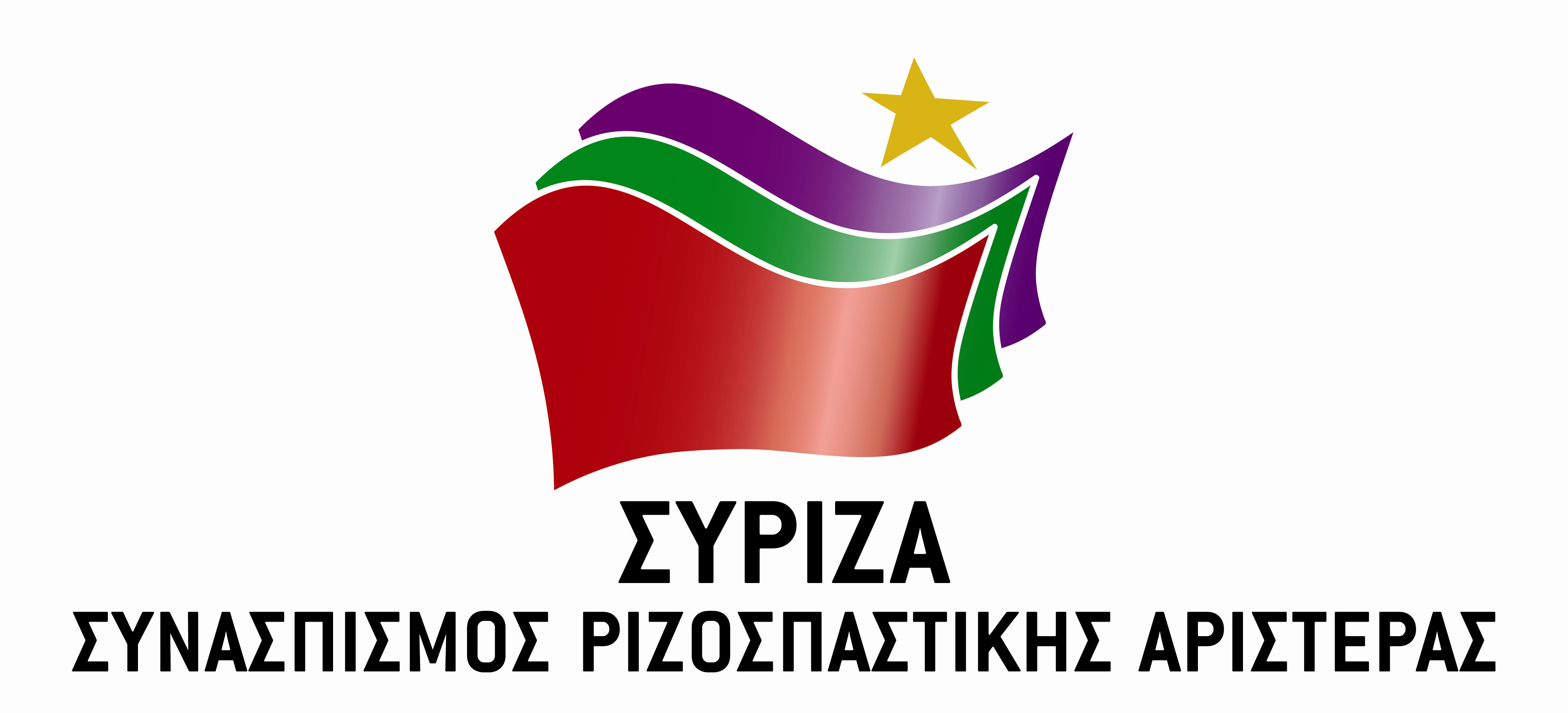 «Ημερίδες για την Οικονομία»Τομέας Οικονομίας της Κ.Ο. του ΣΥΡΙΖΑ1η Ημερίδα - «Η Συμμετοχή της Ελλάδας στην 4η Βιομηχανική Επανάσταση: Στρατηγικό όραμα και προγραμματισμός μετάβασης»Στις διαδοχικές βιομηχανικές/τεχνολογικές επαναστάσεις από το δεύτερο μισό του 18ου αιώνα έως και τα τέλη του 20ου, η χώρα μας όχι μόνο δεν συνέβαλε στη διαμόρφωσή τους, αλλά και καθυστέρησε να προσαρμόσει την παραγωγική δομή της στα δεδομένα που διαμόρφωναν. Αυτό ήταν κάτι «φυσιολογικό» για ένα νεαρό κράτος, που έβγαινε από την παρακμάζουσα Οθωμανική αυτοκρατορία και παρέμενε συνολικά υπανάπτυκτο κατά τον πρώτο αιώνα της ανεξαρτησίας του. Δεν είναι όμως αυτή η αναπόδραστη μοίρα της μεταπολεμικής και μεταπολιτευτικής Ελλάδας, και ιδίως της σημερινής.  Το φυσικό αποτέλεσμα  της καθυστέρησης ήταν και είναι μια παραγωγική δομή με εμφανή αδυναμία, όπως π.χ. αντικατοπτρίζεται διαχρονικά ιδίως στα τεράστια ελλείμματα του εμπορικού ισοζυγίου, που υπονομεύουν μακροχρόνια την αναπτυξιακή προσπάθεια της χώρας. Καθώς απομακρυνόμαστε από τα χρόνια των μνημονίων και τη σκληρή λιτότητα που τα συνόδευσε (και την παρατεταμένη βαθιά ύφεση που προκάλεσε), είναι βέβαιο ότι περαιτέρω εμπόδια στην αναπτυξιακή προσπάθεια της χώρας θα προκύψουν από την βραδυπορούσα παραγωγική της δομή και τον αργό μετασχηματισμό της προς το επιστημονικό/τεχνολογικό πνεύμα του 21ου αιώνα. Η αναγκαία αυτή μετάβαση δεν είναι ούτε εύκολη ούτε βέβαιη. Δεν θα προκληθεί από κάποιον αυτοματισμό των αγορών και δεν θα προκύψει από την «business as usual» λειτουργία, τόσο του κράτους όσο και του παραγωγικού τομέα. Αν δεν αλλάξουν οι συνήθεις πρακτικές, δεν θα είμαστε σε θέση να επιτύχουμε το αναγκαίο «αναπτυξιακό άλμα» για τη σύγκλιση με την Ε.Ε., την αποφυγή της εκροής των νέων και καταρτισμένων συμπολιτών μας (brain drain), τη δημογραφική παρακμή, τη μείωση των ανισοτήτων (κοινωνικών και γεωγραφικών), την εξάλειψη της φτώχιας και το αναγκαίο «πρασίνισμα» της οικονομίας. Απαιτείται μια συνδυασμένη προσπάθεια κράτους, ακαδημαϊκών- ερευνητών και επιχειρηματιών για το σχεδιασμό της νέας παραγωγικής δομής της χώρας και τον προγραμματισμό των αναγκαίων προς τούτο βημάτων. Χρειαζόμαστε μια νέα βιομηχανική πολιτική που δεν θα στρέφεται στο 1980 για έμπνευση, αλλά θα παρακολουθεί τις εξελίξεις των ημερών μας, θα σχεδιάζεται με το πνεύμα του 21ου αιώνα (σχεδιασμός τύπου «αποστολής» («Mission oriented policies»), με παράλληλες δράσεις τόσο από τα πάνω (top down) όσο και από τα κάτω (bottom up). Έχουμε ανάγκη μιας στρατηγικής με ποσοτικούς στόχους, με διαδικασίες ελέγχου των αποτελεσμάτων και ανατροφοδότησης. Με κράτος που διαθέτει ικανότητα σχεδιασμού (thinking capacity), κ.ά.Ο ΣΥΡΙΖΑ, αναλαμβάνοντας την ευθύνη που του αναλογεί ως σημερινή αξιωματική αντιπολίτευση, η οποία διεκδικεί να γίνει η αυριανή κυβέρνηση, καλεί  τους ενδιαφερόμενους και αρμόδιους φορείς (ακαδημαϊκή – ερευνητική και επιχειρηματική κοινότητα, αλλά και εκπροσώπους των εργαζομένων και της περιφερειακής/τοπικής αυτοδιοίκησης) να συμμετάσχουν σε σειρά Ημερίδων που θα πραγματοποιηθούν το επόμενο διάστημα, με στόχο να τεθούν οι βάσεις αυτής της αναγκαίας συνεργασίας για την κατανόηση των φαινομένων, αλλά και για τη χάραξη πολιτικής για το κοινό καλό. Μέσα από αυτή τη διαδικασία θα υπάρξει η ευκαιρία για την αναβάθμιση και επικαιροποίηση και του δικού του προγράμματος.Η κατάθεση των απόψεων των φορέων και η συζήτηση δεν έχει συντεχνιακό χαρακτήρα. Αντίθετα, ο στόχος είναι να αποτελέσει μια συμβολή στη δημόσια συζήτηση για τον αναγκαίο παραγωγικό μετασχηματισμό της χώρας και σε μια κατεύθυνση συγκρότησης πολιτικών στη βάση ανάλυσης δεδομένων (evidenced based policies). Είναι περιττό να τονίσουμε ότι κατανοούμε πως κάθε Ημερίδα θα «ανοίγει» ένα ζήτημα για το οποίο θα ακολουθήσουν και άλλες δράσεις, ώστε να καταλήξουμε σε κάποια ολοκληρωμένη πρόταση πολιτικής. Η πρώτη Ημερίδα έχει τίτλο: «Η Συμμετοχή της Ελλάδας στην 4η Βιομηχανική Επανάσταση: Στρατηγικό όραμα και προγραμματισμός μετάβασης». Θα πραγματοποιηθεί τη Δευτέρα 13 Ιανουαρίου 2020 και ώρα 4μμ στο Εμπορικό και Βιομηχανικό Επιμελητήριο Αθηνών, Ακαδημίας 7.Η παρουσία σας θα μας τιμήσει.Με εκτίμηση,Νίκος Παππάς, τομεάρχης Οικονομίας της Κ.Ο. του ΣΥΡΙΖΑΓιώργος Τσίπρας, αναπληρωτής τομεάρχης Οικονομίας10/01/2020